目	录第一部分 部门概况一、主要职能二、部门机构设置及预算单位构成情况三、2023年度部门主要工作任务及目标第二部分 2023年度部门预算表一、收支总表二、收入总表三、支出总表四、财政拨款收支总表五、财政拨款支出表（功能科目）六、财政拨款基本支出表（经济科目）七、一般公共预算支出表八、一般公共预算基本支出表九、一般公共预算“三公”经费、会议费、培训费支出表十、政府性基金预算支出表十一、国有资本经营预算支出预算表十二、一般公共预算机关运行经费支出预算表十三、政府采购支出表第三部分 2023年度部门预算情况说明第四部分 名词解释第一部分 部门概况一、主要职能人民检察院是国家的法律监督机关。它对于叛国案、分裂国家案以及严重破坏国家的政策、法律、政令统一实施的重大犯罪案件，行使检察权。对于公安机关、国家安全机关等侦查机关侦查的案件进行审查，决定是否逮捕、起诉或者不起诉，并对侦查机关的立案、侦查活动是否合法进行监督。对于刑事案件提起公诉，支持公诉，对于人民法院的刑事判决、裁定是否正确和审判活动是否合法进行监督。对于监狱、看守所等执行机关执行刑罚的活动是否合法实行监督。对于人民法院的民事审判活动实行法律监督，对人民法院已经发生效力的判决、裁定，发现违反法律、法规规定的，依法提出抗诉。对于行政诉讼实行法律监督，对人民法院已经发生效力的判决、裁定发现违反法律、法规规定的，依法提出抗诉。二、部门机构设置及预算单位构成情况1.根据部门职责分工，本部门内设机构包括：政治部、办公室、第一检察部、第二检察部、第三检察部、第四检察部、第五检察部、第六检察部8个内设机构和派驻花果山检察室、派驻板浦检察室、派驻浦南检察室3个派出机构。本部门无下属单位。2.从预算单位构成看，纳入本部门2023年部门汇总预算编制范围的预算单位共计1家，具体包括：具体包括：连云港市海州区人民检察院（本级）。三、2023年度部门主要工作任务及目标2023年是贯彻党的二十大精神开局之年，是“十四五”规划承上启下之年，更是海州实施“以产兴城、以城促产、产城融合”总体战略、提升城区首位度、推进现代化中心城区建设的关键之年。我们将以习近平新时代中国特色社会主义思想为指导，深入贯彻习近平法治思想和党的二十大精神，全面落实《中共中央关于加强新时代检察机关法律监督工作的意见》，以“政治建院，品牌强院，当好排头兵，持续提升首位度”为工作思路，以“做实能动检察，助力社会治理”为工作重心，依法忠实履行法律监督职责，为加快建设更具首位度的现代化中心城区、助推中国式现代化海州新实践提供有力司法保障。一是在政治建检上更有高度。把学习宣传贯彻党的二十大精神作为当前和今后一段时期的首要政治任务和重大政治责任。坚持党对检察工作的绝对领导，始终把旗帜鲜明讲政治作为第一要求，教育引导检察人员更加深刻领悟“两个确立”的决定性意义，增强“四个意识”、坚定“四个自信”、做到“两个维护”，不断提高政治判断力、政治领悟力、政治执行力。二是在服务大局上更有精度。坚定不移贯彻新发展理念，持续优化法治化营商环境，探索推动企业合规制度不断深化。围绕建设平安海州、服务总部经济、开展古城公益保护、促进乡村振兴、保障绿色发展等持续用力，在新征程中彰显检察担当、展现更大作为。将办案职能向社会治理领域延伸，推动解决社会治理的难点、痛点问题，当好党委政府的法治参谋。三是在保障民生上更有温度。坚持把天理、国法、人情融为一体，切实把群众身边的“小案”当作天大的事办好。保持打击刑事犯罪高压态势，推动扫黑除恶常态化，让海州更安全更稳定。推进“三位一体”落实少捕慎诉慎押模式，既严厉打击犯罪，又传递司法温度。用好弱势群体保护中心等平台，抓实未成年人综合司法保护、群众信访件件有回复等工作，以能动检察履职让人民群众的司法获得感成色更足。四是在监督主业上更有力度。深入贯彻落实《中共中央关于加强新时代检察机关法律监督工作的意见》，全面推进“四大检察”充分协调发展。加快推动实施数字检察战略，以大数据赋能法律监督。加大司法工作人员相关职务犯罪查办力度，有效遏制司法腐败。坚持精准监督，努力办出更多具有标杆意义的指导性案例、典型案例，提升检察办案法治引领力。五是在队伍建设上更有纯度。全方位提升干警的法律监督能力、司法办案能力、群众工作能力、数字应用能力。大力推进卓越人才、团队培养规划，让具有全国、全省影响力的领军人才、优秀团队脱颖而出。全面从严管党治检，着力打造绝对忠诚、绝对纯洁、绝对可靠的检察铁军。第二部分2023年度连云港市海州区人民检察院部门预算表注：本部门无政府性基金预算，也没有使用政府性基金安排的支出，故本表无数据。注：本部门无国有资本经营预算支出，故本表无数据。注：1.“机关运行经费”指行政单位（含参照公务员法管理的事业单位）使用一般公共预算安排的基本支出中的日常公用经费支出，包括办公及印刷费、邮电费、差旅费、会议费、福利费、日常维修费、专用材料及一般设备购置费、办公用房水电费、办公用房取暖费、办公用房物业管理费、公务用车运行维护费及其他费用等。注：本部门无政府采购支出，故本表无数据。第三部分 2023年度部门预算情况说明一、收支预算总体情况说明连云港市海州区人民检察院2023年度收入、支出预算总计3,859.33万元，与上年相比收、支预算总计各增加645.24万元，增长20.08%。其中：（一）收入预算总计3,859.33万元。包括：1．本年收入合计3,859.33万元。（1）一般公共预算拨款收入3,859.33万元，与上年相比增加645.24万元，增长20.08%。主要原因是基础绩效奖金计入本年人员经费预算，食堂运转经费380万元计入本年日常公用经费，导致人员经费和日常公用经费增加。（2）政府性基金预算拨款收入0万元，与上年预算数相同。（3）国有资本经营预算拨款收入0万元，与上年预算数相同。（4）财政专户管理资金收入0万元，与上年预算数相同。（5）事业收入0万元，与上年预算数相同。（6）事业单位经营收入0万元，与上年预算数相同。（7）上级补助收入0万元，与上年预算数相同。（8）附属单位上缴收入0万元，与上年预算数相同。（9）其他收入0万元，与上年预算数相同。2．上年结转结余为0万元。与上年预算数相同。（二）支出预算总计3,859.33万元。包括：1．本年支出合计3,859.33万元。（1）公共安全支出（类）支出2,784.57万元，主要用于人员工资，日常服务性支出。与上年相比增加713.29万元，增长34.44%。主要原因是人员增加，导致人员经费和日常公用经费增加。基础绩效奖金计入2023年人员经费预算。本年日常公用经费增加食堂运转经费380万元。（2）社会保障和就业支出（类）支出220.5万元，主要用于机关事业单位基本养老保险缴费支出。与上年相比减少1.37万元，减少0.62%。主要原因是退休人员的基本养老保险缴费支出大于新进人员的基本养老保险缴费支出所造成的差额。（3）住房保障支出（类）支出854.26万元，主要用于按照国家有关规定为职工缴纳住房公积金、发放提租补贴支出。与上年相比减少66.68万元，减少7.24%。主要原因是计提基数的奖金部分减少。2．年终结转结余为0万元。二、收入预算情况说明连云港市海州区人民检察院2023年收入预算合计3,859.33万元，包括本年收入3,859.33万元，上年结转结余0万元。其中：本年一般公共预算收入3,859.33万元，占100%；本年政府性基金预算收入0万元，占0%；本年国有资本经营预算收入0万元，占0%；本年财政专户管理资金0万元，占0%；本年事业收入0万元，占0%；本年事业单位经营收入0万元，占0%；本年上级补助收入0万元，占0%；本年附属单位上缴收入0万元，占0%；本年其他收入0万元，占0%；上年结转结余的一般公共预算收入0万元，占0%；上年结转结余的政府性基金预算收入0万元，占0%；上年结转结余的国有资本经营预算收入0万元，占0%；上年结转结余的财政专户管理资金0万元，占0%；上年结转结余的单位资金0万元，占0%。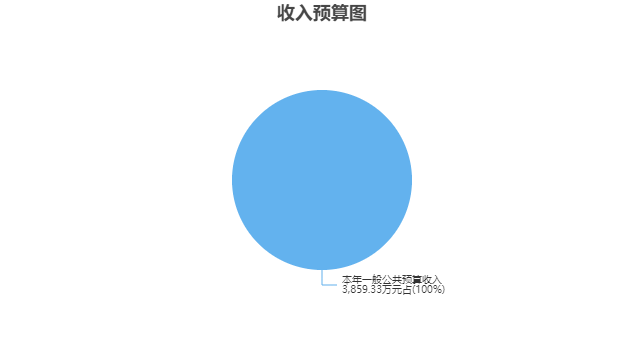 三、支出预算情况说明连云港市海州区人民检察院2023年支出预算合计3,859.33万元，其中：基本支出3,479.33万元，占90.15%；项目支出380万元，占9.85%；事业单位经营支出0万元，占0%；上缴上级支出0万元，占0%；对附属单位补助支出0万元，占0%。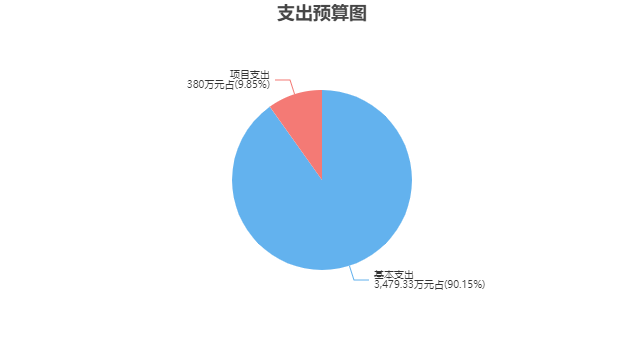 四、财政拨款收支预算总体情况说明连云港市海州区人民检察院2023年度财政拨款收、支总预算3,859.33万元。与上年相比，财政拨款收、支总计各增加645.24万元，增长20.08%。主要原因是基础绩效奖金计入本年人员经费预算，食堂运转经费380万元计入本年日常公用经费，导致人员经费和日常公用经费增加。五、财政拨款支出预算情况说明连云港市海州区人民检察院2023年财政拨款预算支出3,859.33万元，占本年支出合计的100%。与上年相比，财政拨款支出增加645.24万元，增长20.08%。主要原因是基础绩效奖金计入本年人员经费预算，食堂运转经费380万元计入本年日常公用经费，导致人员经费和日常公用经费增加。其中：（一）公共安全支出（类）1.检察（款）行政运行（项）支出2,784.57万元，与上年相比增加763.29万元，增长37.76%。主要原因是基础绩效奖金计入本年人员经费预算，食堂运转经费380万元计入本年日常公用经费，导致人员经费和日常公用经费增加。2.检察（款）其他检察支出（项）支出0万元，与上年相比减少50万元，减少100%。主要原因是项目专项经费减少。（二）社会保障和就业支出（类）1.行政事业单位养老支出（款）机关事业单位基本养老保险缴费支出（项）支出147万元，与上年相比减少0.91万元，减少0.62%。主要原因是退休人员的基本养老保险缴费支出大于新进人员的基本养老保险缴费支出所造成的差额。2.行政事业单位养老支出（款）机关事业单位职业年金缴费支出（项）支出73.5万元，与上年相比减少0.46万元，减少0.62%。主要原因是退休人员的职业年金缴费支出大于新进人员的职业年金缴费支出所造成的差额。（三）住房保障支出（类）1.住房改革支出（款）住房公积金（项）支出198.45万元，与上年相比减少81.71万元，减少29.17%。主要原因是计入住房公积金计提基数的奖金部分减少。2.住房改革支出（款）提租补贴（项）支出655.81万元，与上年相比增加15.03万元，增长2.35%。主要原因是房贴基数上调。六、财政拨款基本支出预算情况说明连云港市海州区人民检察院2023年度财政拨款基本支出预算3,479.33万元，其中：（一）人员经费3,185.45万元。主要包括：基本工资、津贴补贴、奖金、伙食补助费、机关事业单位基本养老保险缴费、职业年金缴费、职工基本医疗保险缴费、公务员医疗补助缴费、其他社会保障缴费、住房公积金、其他工资福利支出、离休费、退休费。（二）公用经费293.88万元。主要包括：办公费、水费、电费、邮电费、差旅费、维修（护）费、培训费、公务接待费、劳务费、公务用车运行维护费、其他商品和服务支出。七、一般公共预算支出预算情况说明连云港市海州区人民检察院2023年一般公共预算财政拨款支出预算3,859.33万元，与上年相比增加645.24万元，增长20.08%。主要原因是基础绩效奖金计入本年人员经费预算，食堂运转经费380万元计入本年日常公用经费，导致人员经费和日常公用经费增加。八、一般公共预算基本支出预算情况说明连云港市海州区人民检察院2023年度一般公共预算财政拨款基本支出预算3,479.33万元，其中：（一）人员经费3,185.45万元。主要包括：基本工资、津贴补贴、奖金、伙食补助费、机关事业单位基本养老保险缴费、职业年金缴费、职工基本医疗保险缴费、公务员医疗补助缴费、其他社会保障缴费、住房公积金、其他工资福利支出、离休费、退休费。（二）公用经费293.88万元。主要包括：办公费、水费、电费、邮电费、差旅费、维修（护）费、培训费、公务接待费、劳务费、公务用车运行维护费、其他商品和服务支出。九、一般公共预算“三公”经费、会议费、培训费支出预算情况说明连云港市海州区人民检察院2023年度一般公共预算拨款安排的“三公”经费预算支出中，因公出国（境）费支出0万元，占“三公”经费的0%；公务用车购置及运行维护费支出5万元，占“三公”经费的90.91%；公务接待费支出0.5万元，占“三公”经费的9.09%。具体情况如下：1．因公出国（境）费预算支出0万元，与上年预算数相同。2．公务用车购置及运行维护费预算支出5万元。其中：（1）公务用车购置预算支出0万元，与上年预算数相同。（2）公务用车运行维护费预算支出5万元，比上年预算增加5万元，主要原因是公车使用增加，维护费增加。3．公务接待费预算支出0.5万元，比上年预算增加0.5万元，主要原因是因本年度工作需要，增加招待费用。连云港市海州区人民检察院2023年度一般公共预算拨款安排的会议费预算支出0万元，与上年预算数相同。连云港市海州区人民检察院2023年度一般公共预算拨款安排的培训费预算支出2万元，比上年预算减少1万元，主要原因是实行网上培训，减少了培训费用。十、政府性基金预算支出预算情况说明连云港市海州区人民检察院2023年政府性基金支出预算支出0万元。与上年预算数相同。十一、国有资本经营预算支出预算情况说明连云港市海州区人民检察院2023年国有资本经营预算支出0万元。与上年预算数相同。十二、一般公共预算机关运行经费支出预算情况说明2023年本部门一般公共预算机关运行经费预算支出293.88万元。与上年相比增加1.86万元，增长0.64%。主要原因是因人员增加相应的公用定额增加。十三、政府采购支出预算情况说明2023年度政府采购支出预算总额0万元，其中：拟采购货物支出0万元、拟采购工程支出0万元、拟采购服务支出0万元。十四、国有资产占用情况说明本部门共有车辆15辆，其中，副部（省）级及以上领导用车0辆、主要领导干部用车0辆、机要通信用车0辆、应急保障用车2辆、执法执勤用车13辆、特种专业技术用车0辆、离退休干部用车0辆，其他用车0辆；单价50万元（含）以上的通用设备0台（套），单价100万元（含）以上的专用设备0台（套）。十五、预算绩效目标设置情况说明2023年度，本部门整体支出纳入绩效目标管理，涉及财政性资金3,859.33万元；本部门共0个项目纳入绩效目标管理，涉及财政性资金合计0万元，占财政性资金(基本支出除外)总额的比例为0%。第四部分 名词解释一、财政拨款：单位从同级财政部门取得的各类财政拨款，包括一般公共预算拨款、政府性基金预算拨款、国有资本经营预算拨款。二、财政专户管理资金：缴入财政专户、实行专项管理的高中以上学费、住宿费、高校委托培养费、函大、电大、夜大及短训班培训费等教育收费。三、单位资金：除财政拨款收入和财政专户管理资金以外的收入，包括事业收入（不含教育收费）、上级补助收入、附属单位上缴收入、事业单位经营收入及其他收入（包含债务收入、投资收益等）。四、基本支出：指为保障机构正常运转、完成工作任务而发生的人员支出和公用支出。五、项目支出：指在基本支出之外为完成特定工作任务和事业发展目标所发生的支出。六、“三公”经费：指部门用一般公共预算财政拨款安排的因公出国（境）费、公务用车购置及运行维护费和公务接待费。其中，因公出国（境）费反映单位公务出国（境）的住宿费、旅费、伙食补助费、杂费、培训费等支出；公务用车购置及运行维护费反映单位公务用车购置费、燃料费、维修费、过路过桥费、保险费、安全奖励费用等支出；公务接待费反映单位按规定开支的各类公务接待（含外宾接待）支出。七、机关运行经费：指行政单位（含参照公务员法管理的事业单位）使用一般公共预算安排的基本支出中的日常公用经费支出，包括办公及印刷费、邮电费、差旅费、会议费、福利费、日常维修费、专用材料及一般设备购置费、办公用房水电费、办公用房取暖费、办公用房物业管理费、公务用车运行维护费及其他费用等。八、公共安全支出(类)检察(款)行政运行(项)：反映行政单位（包括实行公务员管理的事业单位）的基本支出。九、社会保障和就业支出(类)行政事业单位养老支出(款)机关事业单位基本养老保险缴费支出(项)：反映机关事业单位实施养老保险制度由单位缴纳的基本养老保险费支出。十、社会保障和就业支出(类)行政事业单位养老支出(款)机关事业单位职业年金缴费支出(项)：反映机关事业单位实施养老保险制度由单位实际缴纳的职业年金支出。十一、住房保障支出(类)住房改革支出(款)住房公积金(项)：反映行政事业单位按人力资源和社会保障部、财政部规定的基本工资和津贴补贴以及规定比例为职工缴纳的住房公积金。十二、住房保障支出(类)住房改革支出(款)提租补贴(项)：反映按房改政策规定的标准，行政事业单位向职工（含离退休人员）发放的租金补贴。2023年度
连云港市海州区人民检察院
部门预算公开公开01表公开01表公开01表公开01表公开01表收支总表收支总表收支总表收支总表收支总表部门：连云港市海州区人民检察院部门：连云港市海州区人民检察院部门：连云港市海州区人民检察院单位：万元单位：万元收入收入支出支出支出项目预算数项目项目预算数一、一般公共预算拨款收入3,859.33一、一般公共服务支出一、一般公共服务支出二、政府性基金预算拨款收入二、外交支出二、外交支出三、国有资本经营预算拨款收入三、国防支出三、国防支出四、财政专户管理资金收入四、公共安全支出四、公共安全支出2,784.57五、事业收入五、教育支出五、教育支出六、事业单位经营收入六、科学技术支出六、科学技术支出七、上级补助收入七、文化旅游体育与传媒支出七、文化旅游体育与传媒支出八、附属单位上缴收入八、社会保障和就业支出八、社会保障和就业支出220.50九、其他收入九、社会保险基金支出九、社会保险基金支出十、卫生健康支出十、卫生健康支出十一、节能环保支出十一、节能环保支出十二、城乡社区支出十二、城乡社区支出十三、农林水支出十三、农林水支出十四、交通运输支出十四、交通运输支出十五、资源勘探工业信息等支出十五、资源勘探工业信息等支出十六、商业服务业等支出十六、商业服务业等支出十七、金融支出十七、金融支出十八、援助其他地区支出 十八、援助其他地区支出 十九、自然资源海洋气象等支出十九、自然资源海洋气象等支出二十、住房保障支出二十、住房保障支出854.26二十一、粮油物资储备支出二十一、粮油物资储备支出二十二、国有资本经营预算支出二十二、国有资本经营预算支出二十三、灾害防治及应急管理支出二十三、灾害防治及应急管理支出二十四、预备费二十四、预备费二十五、其他支出二十五、其他支出二十六、转移性支出二十六、转移性支出二十七、债务还本支出二十七、债务还本支出二十八、债务付息支出二十八、债务付息支出二十九、债务发行费用支出二十九、债务发行费用支出三十、抗疫特别国债安排的支出三十、抗疫特别国债安排的支出本年收入合计3,859.33本年支出合计本年支出合计3,859.33上年结转结余年终结转结余年终结转结余收入总计3,859.33支出总计支出总计3,859.33公开02表公开02表公开02表公开02表公开02表公开02表公开02表公开02表公开02表公开02表公开02表公开02表公开02表公开02表公开02表公开02表公开02表公开02表公开02表收入总表收入总表收入总表收入总表收入总表收入总表收入总表收入总表收入总表收入总表收入总表收入总表收入总表收入总表收入总表收入总表收入总表收入总表收入总表部门：连云港市海州区人民检察院部门：连云港市海州区人民检察院部门：连云港市海州区人民检察院部门：连云港市海州区人民检察院部门：连云港市海州区人民检察院部门：连云港市海州区人民检察院部门：连云港市海州区人民检察院部门：连云港市海州区人民检察院部门：连云港市海州区人民检察院部门：连云港市海州区人民检察院部门：连云港市海州区人民检察院部门：连云港市海州区人民检察院部门：连云港市海州区人民检察院单位：万元单位：万元单位：万元单位：万元单位：万元单位：万元部门代码部门名称合计本年收入本年收入本年收入本年收入本年收入本年收入本年收入本年收入本年收入本年收入上年结转结余上年结转结余上年结转结余上年结转结余上年结转结余上年结转结余部门代码部门名称合计小计一般公共预算政府性基金预算国有资本经营预算财政专户管理资金事业收入事业单位经营收入上级补助收入附属单位上缴收入其他收入小计一般公共预算政府性基金预算国有资本经营预算财政专户管理资金单位资金合计合计3,859.333,859.333,859.33110连云港市海州区人民检察院3,859.333,859.333,859.33  110001连云港市海州区人民检察院3,859.333,859.333,859.33公开03表公开03表公开03表公开03表公开03表公开03表公开03表公开03表支出总表支出总表支出总表支出总表支出总表支出总表支出总表支出总表部门：连云港市海州区人民检察院部门：连云港市海州区人民检察院部门：连云港市海州区人民检察院部门：连云港市海州区人民检察院部门：连云港市海州区人民检察院部门：连云港市海州区人民检察院单位：万元单位：万元科目编码科目名称合计基本支出项目支出事业单位经营支出上缴上级支出对附属单位补助支出合计合计3,859.333,479.33380.00204公共安全支出2,784.572,404.57380.00  20404检察2,784.572,404.57380.00    2040401行政运行2,784.572,404.57380.00208社会保障和就业支出220.50220.50  20805行政事业单位养老支出220.50220.50    2080505机关事业单位基本养老保险缴费支出147.00147.00    2080506机关事业单位职业年金缴费支出73.5073.50221住房保障支出854.26854.26  22102住房改革支出854.26854.26    2210201住房公积金198.45198.45    2210202提租补贴655.81655.81公开04表公开04表公开04表公开04表财政拨款收支总表财政拨款收支总表财政拨款收支总表财政拨款收支总表部门：连云港市海州区人民检察院部门：连云港市海州区人民检察院部门：连云港市海州区人民检察院单位：万元收	入收	入支	出支	出项	目预算数项目预算数一、本年收入3,859.33一、本年支出3,859.33（一）一般公共预算拨款3,859.33（一）一般公共服务支出（二）政府性基金预算拨款（二）外交支出（三）国有资本经营预算拨款（三）国防支出二、上年结转（四）公共安全支出2,784.57（一）一般公共预算拨款（五）教育支出（二）政府性基金预算拨款（六）科学技术支出（三）国有资本经营预算拨款（七）文化旅游体育与传媒支出（八）社会保障和就业支出220.50（九）社会保险基金支出（十）卫生健康支出（十一）节能环保支出（十二）城乡社区支出（十三）农林水支出（十四）交通运输支出（十五）资源勘探工业信息等支出（十六）商业服务业等支出（十七）金融支出（十八）援助其他地区支出 （十九）自然资源海洋气象等支出（二十）住房保障支出854.26（二十一）粮油物资储备支出（二十二）国有资本经营预算支出（二十三）灾害防治及应急管理支出（二十四）预备费（二十五）其他支出（二十六）转移性支出（二十七）债务还本支出（二十八）债务付息支出（二十九）债务发行费用支出（三十）抗疫特别国债安排的支出二、年终结转结余收入总计3,859.33支出总计3,859.33公开05表公开05表公开05表公开05表公开05表公开05表公开05表财政拨款支出表（功能科目）财政拨款支出表（功能科目）财政拨款支出表（功能科目）财政拨款支出表（功能科目）财政拨款支出表（功能科目）财政拨款支出表（功能科目）财政拨款支出表（功能科目）部门：连云港市海州区人民检察院部门：连云港市海州区人民检察院部门：连云港市海州区人民检察院部门：连云港市海州区人民检察院部门：连云港市海州区人民检察院部门：连云港市海州区人民检察院单位：万元科目编码科目名称合计基本支出基本支出基本支出项目支出科目编码科目名称合计小计人员经费公用经费项目支出合计合计3,859.333,479.333,185.45293.88380.00204公共安全支出2,784.572,404.572,110.69293.88380.00  20404检察2,784.572,404.572,110.69293.88380.00    2040401行政运行2,784.572,404.572,110.69293.88380.00208社会保障和就业支出220.50220.50220.50  20805行政事业单位养老支出220.50220.50220.50    2080505机关事业单位基本养老保险缴费支出147.00147.00147.00    2080506机关事业单位职业年金缴费支出73.5073.5073.50221住房保障支出854.26854.26854.26  22102住房改革支出854.26854.26854.26    2210201住房公积金198.45198.45198.45    2210202提租补贴655.81655.81655.81公开06表公开06表公开06表公开06表公开06表财政拨款基本支出表（经济科目）财政拨款基本支出表（经济科目）财政拨款基本支出表（经济科目）财政拨款基本支出表（经济科目）财政拨款基本支出表（经济科目）部门：连云港市海州区人民检察院部门：连云港市海州区人民检察院部门：连云港市海州区人民检察院部门：连云港市海州区人民检察院单位：万元部门预算支出经济分类科目部门预算支出经济分类科目本年财政拨款基本支出本年财政拨款基本支出本年财政拨款基本支出科目编码科目名称合计人员经费公用经费合计合计3,479.333,185.45293.88301工资福利支出2,916.042,916.04  30101基本工资428.38428.38  30102津贴补贴1,334.961,334.96  30103奖金388.13388.13  30106伙食补助费33.1233.12  30108机关事业单位基本养老保险缴费147.00147.00  30109职业年金缴费73.5073.50  30110职工基本医疗保险缴费64.3164.31  30111公务员医疗补助缴费36.7536.75  30112其他社会保障缴费11.6911.69  30113住房公积金198.45198.45  30199其他工资福利支出199.75199.75302商品和服务支出293.88293.88  30201办公费168.38168.38  30205水费3.003.00  30206电费30.0030.00  30207邮电费5.005.00  30211差旅费5.005.00  30213维修（护）费10.0010.00  30216培训费2.002.00  30217公务接待费0.500.50  30226劳务费50.0050.00  30231公务用车运行维护费5.005.00  30299其他商品和服务支出15.0015.00303对个人和家庭的补助269.41269.41  30301离休费26.1326.13  30302退休费243.28243.28公开07表公开07表公开07表公开07表公开07表公开07表公开07表一般公共预算支出表一般公共预算支出表一般公共预算支出表一般公共预算支出表一般公共预算支出表一般公共预算支出表一般公共预算支出表部门：连云港市海州区人民检察院部门：连云港市海州区人民检察院部门：连云港市海州区人民检察院部门：连云港市海州区人民检察院部门：连云港市海州区人民检察院部门：连云港市海州区人民检察院单位：万元科目编码科目名称合计基本支出基本支出基本支出项目支出科目编码科目名称合计小计人员经费公用经费项目支出合计合计3,859.333,479.333,185.45293.88380.00204公共安全支出2,784.572,404.572,110.69293.88380.00  20404检察2,784.572,404.572,110.69293.88380.00    2040401行政运行2,784.572,404.572,110.69293.88380.00208社会保障和就业支出220.50220.50220.50  20805行政事业单位养老支出220.50220.50220.50    2080505机关事业单位基本养老保险缴费支出147.00147.00147.00    2080506机关事业单位职业年金缴费支出73.5073.5073.50221住房保障支出854.26854.26854.26  22102住房改革支出854.26854.26854.26    2210201住房公积金198.45198.45198.45    2210202提租补贴655.81655.81655.81公开08表公开08表公开08表公开08表公开08表一般公共预算基本支出表一般公共预算基本支出表一般公共预算基本支出表一般公共预算基本支出表一般公共预算基本支出表部门：连云港市海州区人民检察院部门：连云港市海州区人民检察院部门：连云港市海州区人民检察院部门：连云港市海州区人民检察院单位：万元部门预算支出经济分类科目部门预算支出经济分类科目本年一般公共预算基本支出本年一般公共预算基本支出本年一般公共预算基本支出科目编码科目名称合计人员经费公用经费合计合计3,479.333,185.45293.88301工资福利支出2,916.042,916.04  30101基本工资428.38428.38  30102津贴补贴1,334.961,334.96  30103奖金388.13388.13  30106伙食补助费33.1233.12  30108机关事业单位基本养老保险缴费147.00147.00  30109职业年金缴费73.5073.50  30110职工基本医疗保险缴费64.3164.31  30111公务员医疗补助缴费36.7536.75  30112其他社会保障缴费11.6911.69  30113住房公积金198.45198.45  30199其他工资福利支出199.75199.75302商品和服务支出293.88293.88  30201办公费168.38168.38  30205水费3.003.00  30206电费30.0030.00  30207邮电费5.005.00  30211差旅费5.005.00  30213维修（护）费10.0010.00  30216培训费2.002.00  30217公务接待费0.500.50  30226劳务费50.0050.00  30231公务用车运行维护费5.005.00  30299其他商品和服务支出15.0015.00303对个人和家庭的补助269.41269.41  30301离休费26.1326.13  30302退休费243.28243.28公开09表公开09表公开09表公开09表公开09表公开09表公开09表公开09表一般公共预算“三公”经费、会议费、培训费支出表一般公共预算“三公”经费、会议费、培训费支出表一般公共预算“三公”经费、会议费、培训费支出表一般公共预算“三公”经费、会议费、培训费支出表一般公共预算“三公”经费、会议费、培训费支出表一般公共预算“三公”经费、会议费、培训费支出表一般公共预算“三公”经费、会议费、培训费支出表一般公共预算“三公”经费、会议费、培训费支出表部门：连云港市海州区人民检察院部门：连云港市海州区人民检察院部门：连云港市海州区人民检察院部门：连云港市海州区人民检察院部门：连云港市海州区人民检察院部门：连云港市海州区人民检察院单位：万元单位：万元“三公”经费合计因公出国（境）费公务用车购置及运行维护费公务用车购置及运行维护费公务用车购置及运行维护费公务接待费会议费培训费“三公”经费合计因公出国（境）费小计公务用车购置费公务用车运行维护费公务接待费会议费培训费5.500.005.000.005.000.500.002.00公开10表公开10表公开10表公开10表公开10表政府性基金预算支出表政府性基金预算支出表政府性基金预算支出表政府性基金预算支出表政府性基金预算支出表部门：连云港市海州区人民检察院部门：连云港市海州区人民检察院部门：连云港市海州区人民检察院部门：连云港市海州区人民检察院单位：万元科目编码科目名称本年政府性基金预算支出本年政府性基金预算支出本年政府性基金预算支出科目编码科目名称合计基本支出项目支出合计公开11表公开11表公开11表公开11表公开11表国有资本经营预算支出预算表国有资本经营预算支出预算表国有资本经营预算支出预算表国有资本经营预算支出预算表国有资本经营预算支出预算表部门：连云港市海州区人民检察院部门：连云港市海州区人民检察院部门：连云港市海州区人民检察院部门：连云港市海州区人民检察院单位：万元项    目项    目本年支出合计基本支出  项目支出功能分类科目编码科目名称本年支出合计基本支出  项目支出栏次栏次123合计合计公开12表公开12表公开12表公开12表一般公共预算机关运行经费支出预算表一般公共预算机关运行经费支出预算表一般公共预算机关运行经费支出预算表一般公共预算机关运行经费支出预算表部门：连云港市海州区人民检察院部门：连云港市海州区人民检察院部门：连云港市海州区人民检察院单位：万元科目编码科目名称机关运行经费支出机关运行经费支出合计合计293.88293.88302商品和服务支出293.88293.88  30201办公费168.38168.38  30205水费3.003.00  30206电费30.0030.00  30207邮电费5.005.00  30211差旅费5.005.00  30213维修（护）费10.0010.00  30216培训费2.002.00  30217公务接待费0.500.50  30226劳务费50.0050.00  30231公务用车运行维护费5.005.00  30299其他商品和服务支出15.0015.00公开13表公开13表公开13表公开13表公开13表公开13表公开13表公开13表公开13表公开13表政府采购支出表政府采购支出表政府采购支出表政府采购支出表政府采购支出表政府采购支出表政府采购支出表政府采购支出表政府采购支出表政府采购支出表部门：连云港市海州区人民检察院部门：连云港市海州区人民检察院部门：连云港市海州区人民检察院部门：连云港市海州区人民检察院部门：连云港市海州区人民检察院单位：万元采购品目大类专项名称经济科目采购品目名称采购组织形式资金来源资金来源资金来源资金来源总计采购品目大类专项名称经济科目采购品目名称采购组织形式一般公共预算资金政府性基金其他资金上年结转和结余资金总计合计